Past PapersAQA Power and Conflict PoetrySummer 2018Summer 2019Summer 2020Autumn 2021Summer 2022Summer 2023Summer 2018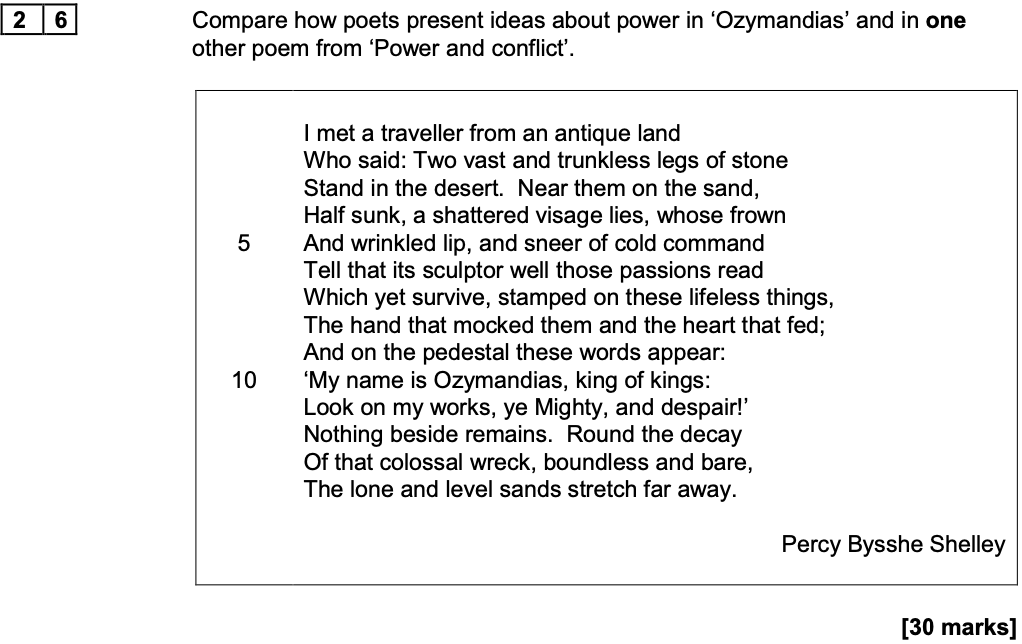 Summer 2019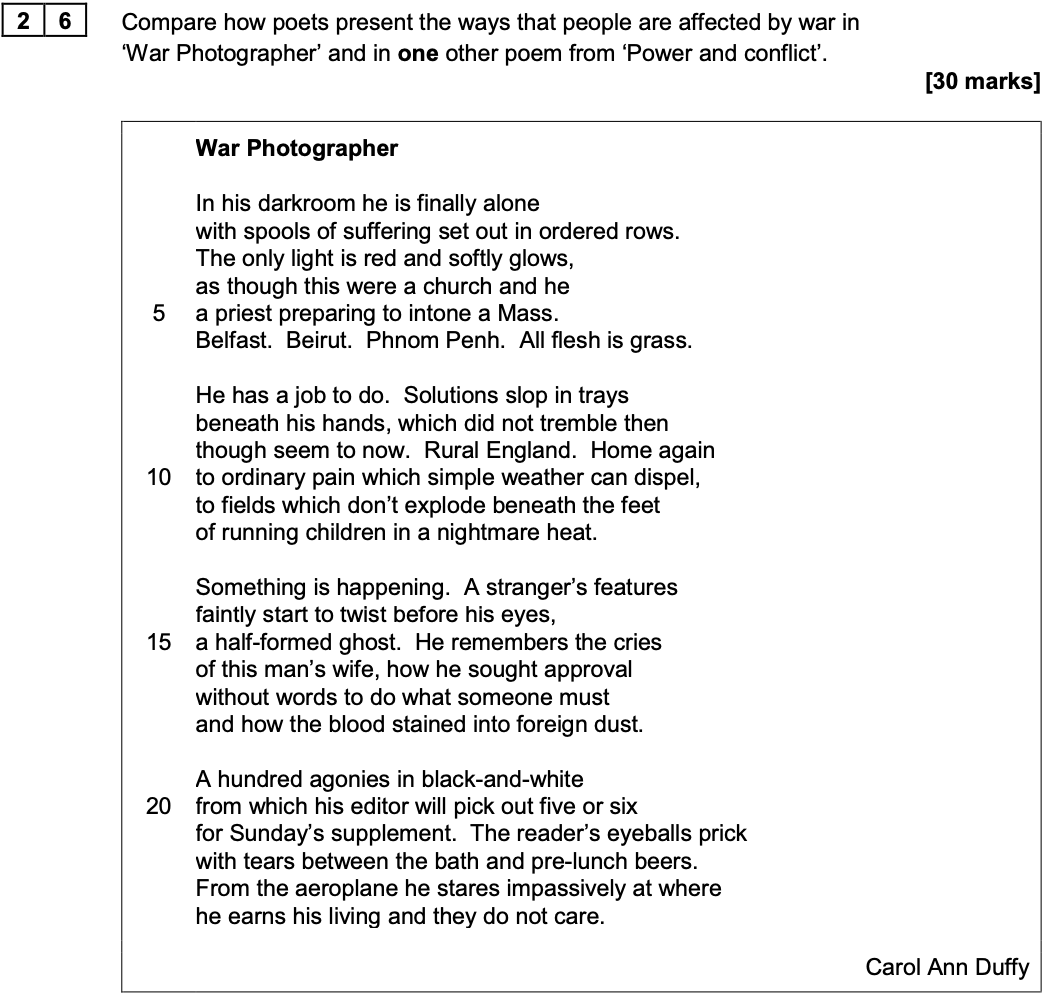 Summer 2020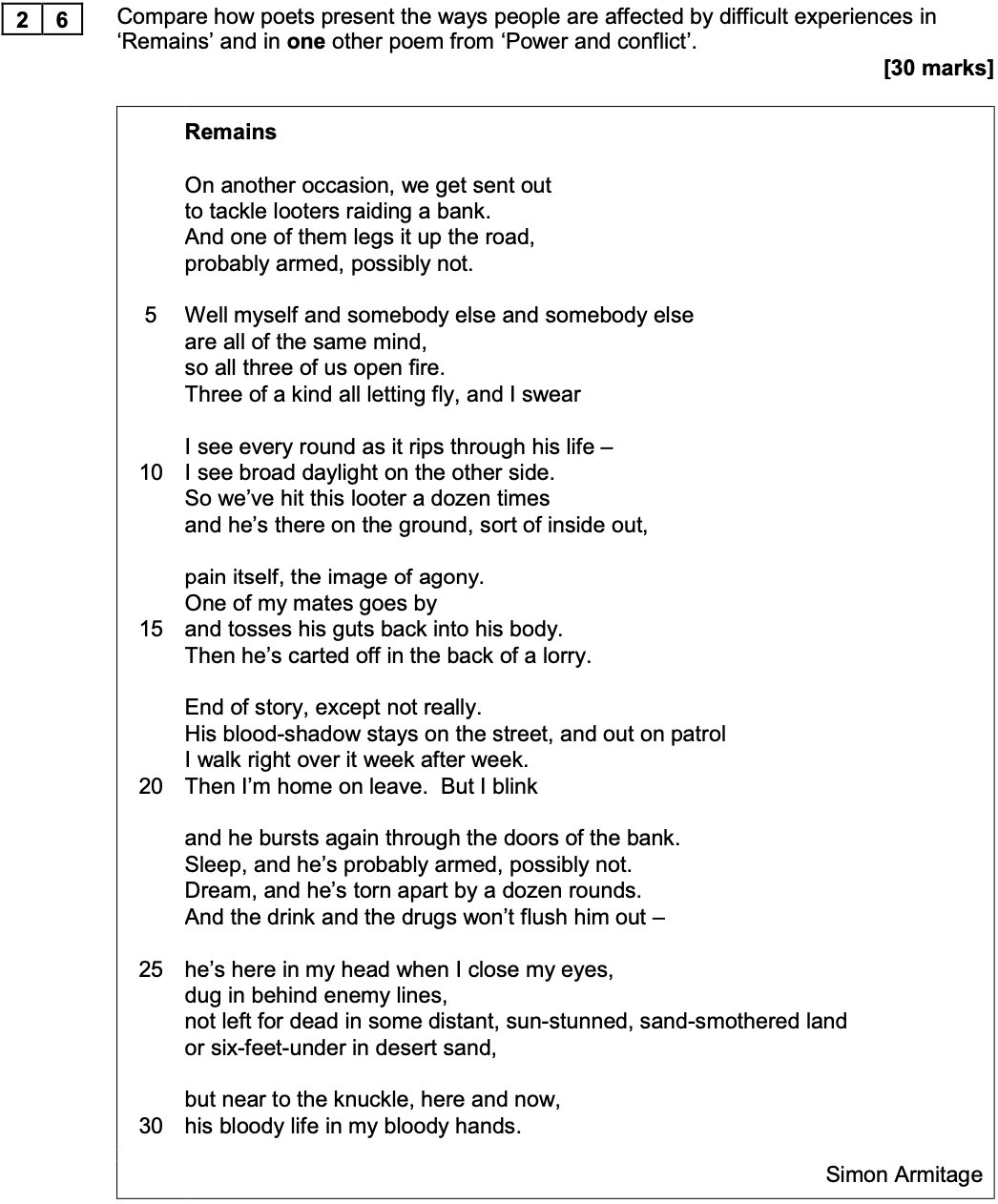 Autumn 2021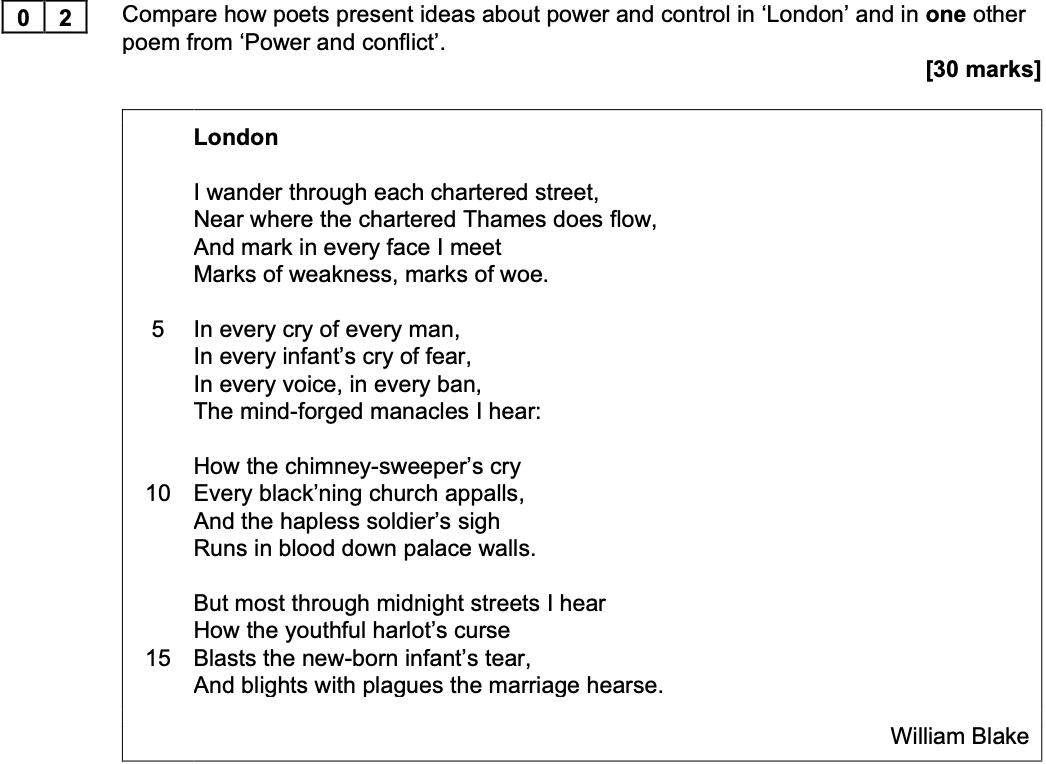 Summer 2022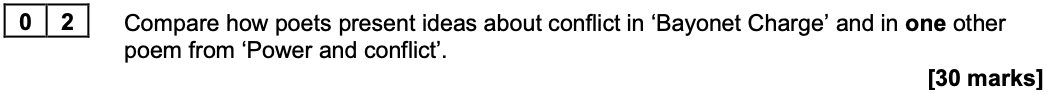 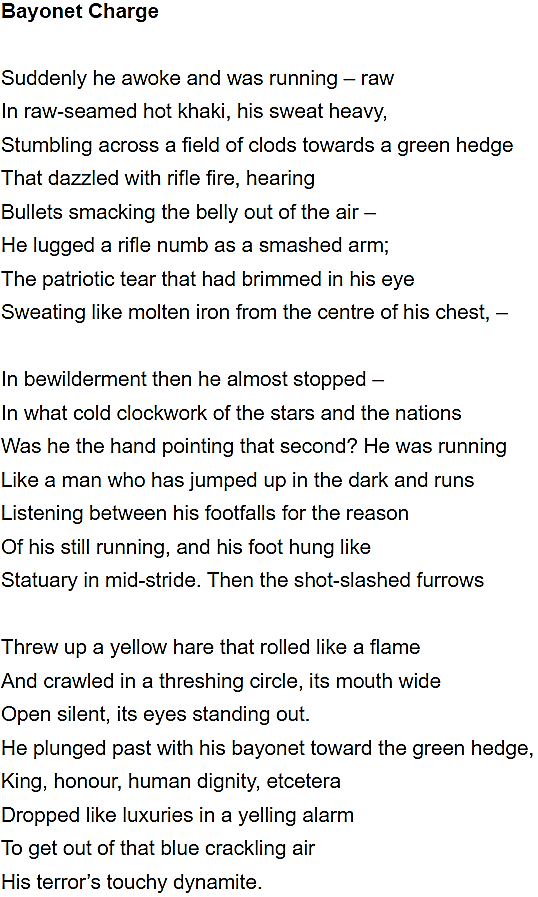 Summer 2023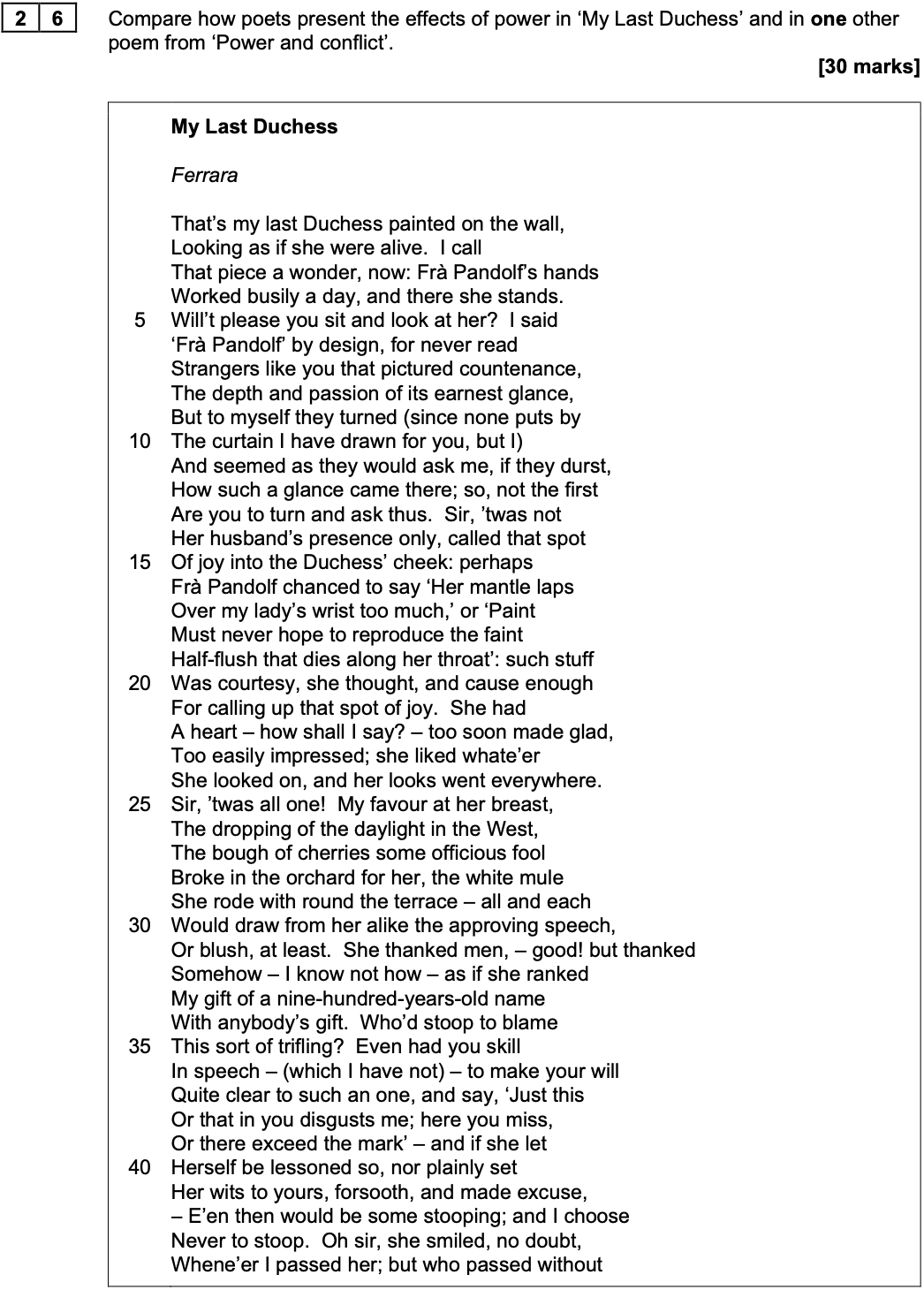 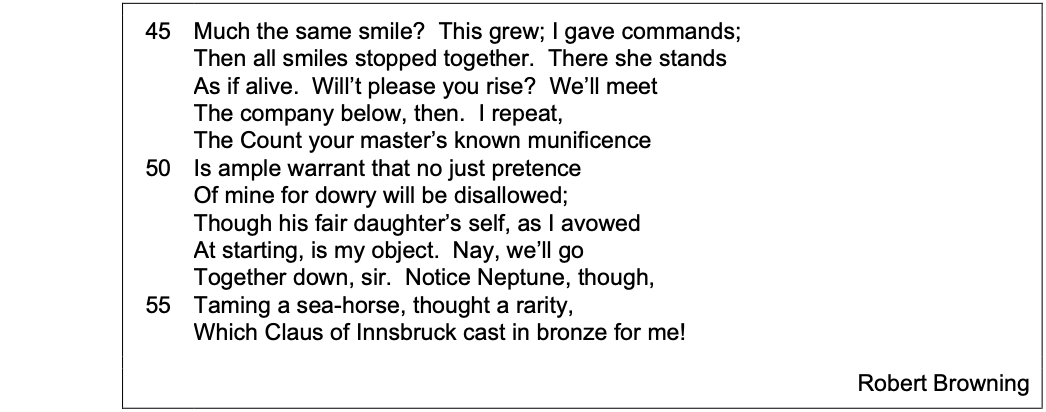 